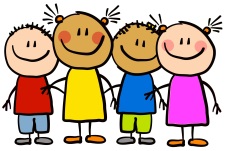 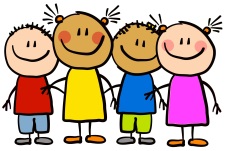 This WeekA massive thank you to everyone who attended our stay and play sessions, the children thoroughly enjoyed themselves and showing you what they get up to in nursery.This week we have continued our new topic ‘Which is the biggest dinosaur?’ We have begun to look at and identify the names of different dinosaurs.We have continued a new shared read book ‘Dinosaurs can’t roar!’ This week we have acted out different parts of the story and answered questions based on the information we have read.In phonics this week, the children have learnt some new sounds with their peers, where they have had to hear and say the sound and then practice writing it.In mathematics this week, children have continued with adding the correct amount of pegs corresponding to the number given or the addition calculation on the dinosaurs to complete their ‘spikes’.  Our writing this week has been focused on writing for a purpose. We have been very busy writing our Father’s Day cards ready for next week! Every child has made marks for their name and some children have shown us they can form recognisable letters! Super!Class 5 attendance- 90.6%This WeekA massive thank you to everyone who attended our stay and play sessions, the children thoroughly enjoyed themselves and showing you what they get up to in nursery.This week we have continued our new topic ‘Which is the biggest dinosaur?’ We have begun to look at and identify the names of different dinosaurs.We have continued a new shared read book ‘Dinosaurs can’t roar!’ This week we have acted out different parts of the story and answered questions based on the information we have read.In phonics this week, the children have learnt some new sounds with their peers, where they have had to hear and say the sound and then practice writing it.In mathematics this week, children have continued with adding the correct amount of pegs corresponding to the number given or the addition calculation on the dinosaurs to complete their ‘spikes’.  Our writing this week has been focused on writing for a purpose. We have been very busy writing our Father’s Day cards ready for next week! Every child has made marks for their name and some children have shown us they can form recognisable letters! Super!Class 5 attendance- 90.6%Yellow group- Mrs Musgrave’s phonics group have learnt the sounds: r and j.Red group- Miss Hosford’s phonics group have learnt the sounds: ch and sh. Green group- Mrs Bailey’s group have learnt the sound i.Stars of the weekMrs Musgrave -Rowan J- for having beautiful manners.  Miss Hosford-. Lucas- for regulating his emotions.   Mrs Bailey- Violet- being a kind friend.    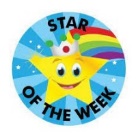 